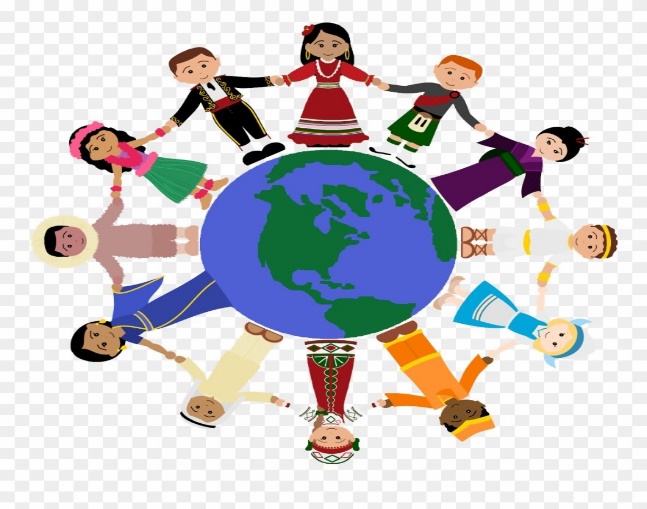 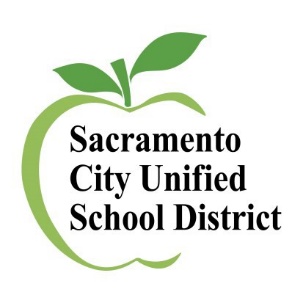 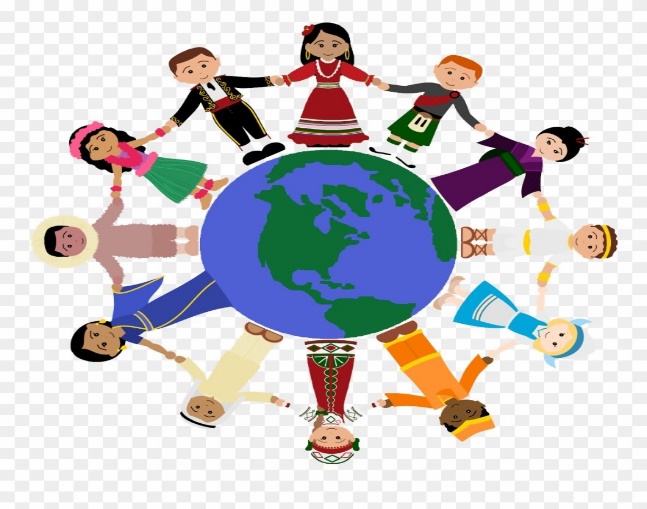 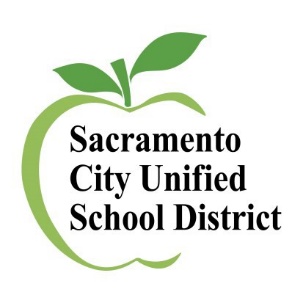 Txhua lub rooj sablaj yuav nyob rau hauv  ZOOM (hauv computer) thiab pib thaum 5:30 PM -7:30 PMhttps://scusd.zoom.us/j/85617409290 Cov rooj sablaj Zoom tus ID: 856 1740 9290Tus Password:	DELACWednesday, Lub 8 hli ntuj tim 12, 2020Wednesday, Lub 9 hli ntuj tim 9, 2020Wednesday, Lub 10 hli ntuj tim 7, 2020Wednesday, Lub 11 hlis ntuj tim 11, 2020Wednesday, Lub 12 hlis ntuj tim 16,2020Wednesday, Lub 1 hlis ntuj tim 27, 2021Wednesday, Lub 2 hlis ntuj tim 10, 2021Wednesday, Lub 3 hlis ntuj tim 10, 2021Wednesday, Lub 4 hlis ntuj tim 14, 2021Wednesday, Lub 5 hlis ntuj tim 12, 2021